附件2：郑州片区综合服务中心“预约办”微信小程序二维码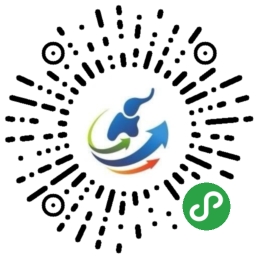 